2 ЭТАЖКаб. 201«Салют защитникам Отечества»Книжная выставкаКаб. 201«В здоровом теле – здоровый дух»12.00–12.30, 14.00–14.30Спортивная разминкаКаб. 20113.00–13.30, 15.00–15.30«Оригами "быстроходный танк"»Мастер-классКаб. 20415.00«Семь мисок, семь ложек»Спектакль театрального объединения «Пульс»3 ЭТАЖКаб. 307«Каждый день на службе, каждый день в бою»Выставка-просмотр Каб. 307«Боевая техника Российской армии. Определите тип вооружения!»Интерактивная выставка-викторинаКаб. 307«Защитники России Отечественной войны 1812 г. в русской литературе»ВидеопрезентацияКаб. 312«Мужское чтение»Выставка журналовХолл каб. 312Отгадываем кроссворды с журналом «Военные знания»Интеллектуальная играХолл каб. 31211.30–12.00, 15.00–15.30«Лепим с дядей Федором»Мастер-класс по лепке из пластилина(предварительная запись по тел. 48-66-80, доб. 330, 333)Холл каб. 31211.00–17.00«Морской бой и не только!»Встреча	Холл каб. 312«Из истории праздника»Выставка ретрогазетХолл каб. 31214.00«Красная армия всех сильней!»Час истории4 ЭТАЖКаб. 41314.00Встреча	 «Теперь ты в армии!»Каб. 40815.00Викторина «Приемная комиссия»Холл 4 этажа13.00–15.00Мастер-класс «Летные испытания»5 ЭТАЖКаб. 50113.00Дискуссионный клуб английского языка CHATROOMИграем в настольную игру «The Resistance» («Сопротивление»)Каб. 510«Лучшим сынам человечества. Тем, кто на страже Отечества»Выставка грампластинокКаб. 513«С русскими защитниками через века»Книжно-иллюстративная выставкаКаб. 51114.00–16.00Изготовление поздравительной открытки ко Дню защитника ОтечестваМастер-класс по аппликацииКаб. 51215.30–17.00«Максим Перепелица»Просмотр фильма о Советской армии 6 ЭТАЖКаб. 61712.00Онлайн-игра «Морской бой»Каб. 61715.00Просмотр фильма «Армия, покорившая время»Каб. 60811.00–17.00Мастер-класс «Мой папа – настоящий мужчина»Каб. 60811.00–17.00Викторина «Есть такая профессия – Родину защищать!»7 ЭТАЖКаб. 72317.00«Альтернативная военная служба: особенности, статус, правовое регулирование»ВстречаУважаемые читатели! В афише возможны изменения!Все изменения в афише мероприятий смотрите на сайте www.irklib.ruлибо уточняйте по телефону 48-66-80Мы ждем вас по адресу:ул. Лермонтова, 253, ост. «Госуниверситет» http://vk.com/molchanovka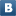  https://www.facebook.com/IOGUNB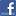 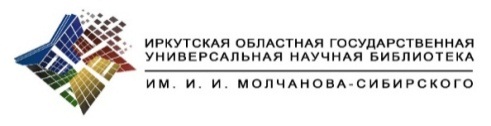 Афиша мероприятий в рамках информационной акции «Семейный выходной "Наши защитники"»20 февраля 2016 года